Byty Na počátku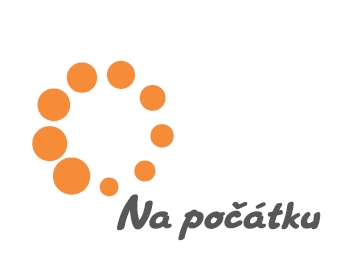 sociální služba pro matky s dětmi_________________________________________________________________________NABÍDKA  PODPORY DLE POTŘEB ZÁJEMKYNĚ/UŽIVATELKYPOTŘEBA ZÁKLADNÍ STABILIZACEzahrnuje oblast ubytování, hygieny, materiální pomoci, stravy, možnosti poradit seposkytnutí bezpečného místa k životu (ubytování v samostatném bytě)poskytnutí zázemí pro hygienu (samostatné WC a koupelna)možnost využití šatníku (zajištění oblečení, případně bot)poskytnutí zázemí pro přípravu stravy (pomoc se zajištěním stravy, zprostředkování potravinové pomoci)hledání dlouhodobého východiska ze své životní situace (získání přehledu o navazujících službách, dosažení psychické stability)POTŘEBA VZDĚLÁVÁNÍ	zahrnuje oblast přípravy na zařazení se na trh prácedokončení přípravy na pracovní uplatnění, rekvalifikacenaučení se základům práce na počítačiPOTŘEBA PRACOVNÍHO UPLATNĚNÍzahrnuje oblast zařazení se na trh práce nalezení pracovního místa (orientace na pracovním trhu)získání pracovního místa (schopnost napsat životopis, sebeprezentace a komunikace se zaměstnavateli)udržení pracovního místa (schopnost dlouhodobě vykonávat práci)POTŘEBA VYŘÍZENÍ ZÁKLADNÍCH DOKLADŮzahrnuje oblast vyřízení osobních dokladů a dokladů z oblasti rodinného práva a zákona o SPODvyřízení osobních dokladů (podání žádosti o občanský průkaz, cestovní doklad, rodný list)zajištění ostatních osobních dokladů (vyřízení průkazu zdravotní pojišťovny, komunikace s pojišťovnou)vyřízení náležitostí/asistence při stanovení výživného, úpravě styku s dítětem, určení otcovství, omezení rodičovské zodpovědnosti, předběžném opatření, návrhu na rozvod, trestním oznámení apod.POTŘEBA HMOTNÉHO ZABEZPEČENÍzahrnuje oblast hospodaření s finančními prostředky, řešení dluhové problematiky, využití sociálních dávek a uplatnění práva na hmotné zabezpečeníhospodaření s financemi (orientace ve své finanční situaci, znalost výše příjmů a nákladů, pravidelné vedení rozpočtu, provádění finančních operací)řešení dluhové problematiky (identifikace vlastních dluhů a závazků z nich plynoucích, tvorba splátkového kalendáře, komunikace s exekutorem)využití sociálních dávek (státní sociální podpora, hmotná nouze, podpora v nezaměstnanosti)uplatnění práva na hmotné zabezpečení (požádání o důchod starobní, invalidní, sirotčí, vdovský)POTŘEBA POSILOVÁNÍ RODIČOVSKÝCH KOMPETENCÍzahrnuje oblast péče o děti, zajištění zdraví a bezpečnosti dětí, vedení a údržbu domácnostizajištění plnění školních povinností dětí (příprava na školu a docházka, spolupráce a kontakt se školou)zajištění péče o dítě v oblasti hygieny, stravy a výchovy, zajištění podmínek pro návrat dítěte do své péčezajištění smysluplného trávení volného času dětí s vrstevníkyzajištění registrace u dětského lékaře a jeho návštěva (užívání léků, dodržování diety)řešení handicapu dítěte (využití kompenzačních pomůcek, speciální školy)řešení závislosti dítěte (znalost důsledků užívání návykových látek, přehled o navazujících službách)vedení domácnosti (praní, žehlení, udržování pořádku, údržba spotřebičů, vytváření bezpečného prostředí)vaření (získání dovedností k přípravě jídel, plánování jídelníčku)šití (schopnost ušít si jednodušší střihy a provést drobné opravy)POTŘEBA NAVAZUJÍCÍHO BYDLENÍzahrnuje oblast hledání bydlení nebo ubytování, udržení bydlenívyhledávání bydlení (vhodnost bytu, kontakt s pronajímatelem)sjednání podmínek bydlení (schopnost jednat s pronajímatelem)pomoc se zařizováním nové domácnosti, zprostředkování dárcůplnění finančních závazků spojených s bydlenímorientace ve smlouvě a znalost závazků plynoucích ze smlouvyudržování domácnosti v pořádku s odpovídajícím vybavenímPOTŘEBA KONTAKTU SE SPOLEČENSKÝM PROSTŘEDÍMzahrnuje oblast vytváření funkčních vazeb s rodinou, s vrstevníky a funkčních partnerských vztahůstyk s rodinou (podpora k vytváření zdravých vztahů, které nevedou k návratu do problematické situace)styk s vrstevníky (bezpečné využití internetu/sociálních sítí, začlenění do přirozené komunity) vztah s partnerem (navázání a udržení zdravého partnerského vztahu, komunikace, přijetí rodičovské role, zprostředkování odborné pomoci)POTŘEBA ZDRAVÍ A BEZPEČÍzahrnuje oblast základní zdravotní péče, řešení infekčních onemocnění a péče o psychické zdravíčerpání zdravotní péče (zdravotní pojištění, registrace u lékaře a jeho návštěva, prevence a identifikace příznaků onemocnění)udržování zdravotního stavu (užívání léků, dodržování diety)znalost prevence a léčba infekčních onemocnění (dodržování diety a léčebného režimu)podpora při zvládání krizí a konfliktních situací (znaky rizikového chování u sebe i okolí, možnosti řešení, vyhledání pomoci)podpora při péči o sebe, zdraví a duševní stabilitu (umění relaxace, sebereflexe, zdroje pro načerpání síly)